PŘIHLÁŠKA: 	KLUBOVÁ VÝSTAVA MITROV   6.9.2014plemeno:	ruský černý teriér		pohlaví*: 	pes	fena	Jméno psa:					Chovatelská stanice:Číslo zápisu: 						          Narozen/a dne: Otec jméno:					Chovatelská stanice: Matka jméno: 					Chovatelská stanice: Chovatel – jméno a příjmení: Majitel – jméno a příjmení: Adresa včetně PSČ:  Tel: 							 e-mail: SOUTĚŽE:Pár psů: Pes 						Fena Chovatelská skupina:	Nejlepší plemeník: Dítě a pes kategorie 0 – 9 let:      Jméno dítěte:			Narozeno: Dítě a pes kategorie 10 – 17  let:  Jméno dítěte:			Narozeno: K soutěžím se můžete přihlásit při přejímce psů na výstavě.Podle propozic poukazuji tyto poplatky: 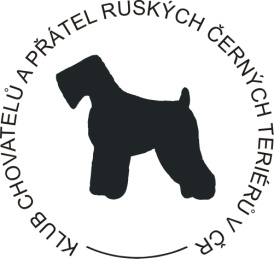 Způsob platby*:           složenkou 	    převodem	      na místě (pouze zahraniční vystavovatelé dle propozic)Datum:        	Podpis(*hodící se označte zatržením v příslušném rámečku!)třída*:puppy4 - 6 měsícůdorost6 - 9 měsícůmladých9 - 18 měsícůKopie PPmezitřída15 - 24 měsíců Kopie PPotevřenáod 15 měsíců Kopie PPpracovníod 15 měsíců Kopie PP + potvrzení dle propozicvítězůod 15 měsíců Kopie PP + potvrzení dle propozicveteránůod 8 letKopie PPčestnábez nároku na titulKopie PP + potvrzení dle propozic1 pesdalší psisoutěžeCelkem